Publicado en  el 17/08/2016 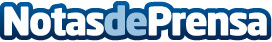 Murcia acoge a más de 900 personas en sus talleres sobre ecommerce y marketing digitalEl 33 por ciento de los proyectos de los asistentes a los talleres de Cecarm entre mayo y julio se encuentra en fase de idea de negocioDatos de contacto:Nota de prensa publicada en: https://www.notasdeprensa.es/murcia-acoge-a-mas-de-900-personas-en-sus Categorias: Marketing Murcia Emprendedores http://www.notasdeprensa.es